Helpful College WebsitesCollege Information SitesCollege Board- www.collegeboard.comPeterson’s- www.petersons.comPrinceton Review- www.review.comUS News- www.usnews.com/usnews/edu/eduhome.htmAll about Colleges- www.allaboutcollege.comAmerican Universities- www.globalcomputing.com/university.htmAmerican Universities- http://www.clas.ufl.edu/CLAS/american-universities.htmlTwo Year College Information- www.cset.sp.utoledo.edu/twoyrcol.htmlCommon Application- www.commonapp.orgCollege Search SitesACT Website - National Association of Independent Colleges and UniversitiesACT Website - ACT, Inc. : A Student Site for ACT Test TakersCollege Board College Search Site- www.collegeboard.comCollege Confidential Search Site- College Admissions, Search, and Financial Aid Help from College ConfidentialCollege Net- www.collegenet.comCollege View College Search- www.collegeview.com/collegesearch/US News College Search- www.usnews.com/usnews/edu/college/stepbystep/step2.htmPeterson’s College Search- www.petersons.com/ugchannel/code/searches/srchCrit1.asp?sponsor=1Embark College Search- www.embark.comPhila. Area College Search- http://education.philly.com/highered/search.aspCollege Guide- www.mycollegeguide.org/ACG/search.htmlFastweb College Search- www.fastweb.comPennsylvania Colleges and Universities- PASSHE | State System of Higher EducationPrinceton Review- www.review.comCareer Cruising (search through career or major)- www.careercruising.comCareer Information SitesCareer Research- http://www.careers-internet.org (User name- 9103, password- future)General Career Site- www.careercruising.comOccupational Outlook Handbook- www.bls.gov/ocoJobSmart: Guides for Specific Careers- www.jobsmart.orgAmerica’s Career Infonet- www.acinet.orgJob Search- www.monster.comCareer Planning- www.careerplanner.com/Princeton Review- www.princetonreview.com/cte/College View- www.collegeview.com/career/Nursing- www.discovernursing.comStandardized Testing SitesCollege Board – www.collegeboard.comACT Home Page- www.act.orgPractice Tests and resources- http://majortests.com/Financial Aid CalculatorsCollege Cost Projector- www.fastweb.comLoan Calculators- www.fastweb.comSavings Calculators- www.finaid.org/calculatorsFinancial Information Sites:Fastweb Scholarship Search- www.fastweb.comFinaid- www.finaid.orgThink College- www.ed.gov/thinkcollegeFAFSA on the Web- www.fafsa.ed.govCSS Profile- www.collegeboard.org/profileThe Penna. Higher Education Assistance Agency PHEAA- www.pheaa.orgCollege is Possible- www.collegeispossible.orgPennsylvania Tuition Account Program- www.patap.orgNational Association of Student Financial Aid Administrators- www.nasfaa.org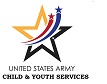 